ПРАВИТЕЛЬСТВО РЕСПУБЛИКИ БУРЯТИЯРАСПОРЯЖЕНИЕот 24 ноября 2022 г. N 971-рг. Улан-УдэВо исполнение распоряжения Правительства Российской Федерации от 29.10.2021 N 3054-р об утверждении перечня показателей, используемых для формирования рейтинга субъектов Российской Федерации:1. Утвердить прилагаемый перечень показателей, используемых для формирования рейтинга субъектов Российской Федерации по итогам реализации механизмов поддержки социально ориентированных некоммерческих организаций и социального предпринимательства, обеспечения доступа негосударственных организаций к предоставлению услуг в социальной сфере и внедрения конкурентных способов оказания государственных (муниципальных) услуг в Республике Бурятия (далее - перечень).2. Определить Министерство экономики Республики Бурятия уполномоченным исполнительным органом государственной власти Республики Бурятия, ответственным за предоставление в Минэкономразвития России ежегодно, не позднее 15 мая года, следующего за отчетным, значений показателей, предусмотренных перечнем.3. Руководителям исполнительных органов государственной власти Республики Бурятия ежегодно, не позднее 15 апреля года, следующего за отчетным, представлять в Министерство экономики Республики Бурятия значения показателей перечня по курируемым отраслям.4. Рекомендовать органам местного самоуправления муниципальных районов и городских округов в Республике Бурятия представлять по запросу исполнительных органов государственной власти Республики Бурятия информацию по показателям, указанным в перечне.5. Признать утратившими силу:- распоряжение Правительства Республики Бурятия от 06.10.2017 N 589-р;- пункт 2 распоряжения Правительства Республики Бурятия от 22.01.2020 N 30-р.6. Контроль за исполнением настоящего распоряжения возложить на Контрольный комитет Главы Республики Бурятия (Петров Ю.А.).7. Настоящее распоряжение вступает в силу со дня его подписания.Исполняющий обязанностиПредседателя ПравительстваРеспублики БурятияВ.МУХИНУтвержденРаспоряжением ПравительстваРеспублики Бурятияот 24.11.2022 N 971-рПЕРЕЧЕНЬПОКАЗАТЕЛЕЙ, ИСПОЛЬЗУЕМЫХ ДЛЯ ФОРМИРОВАНИЯ РЕЙТИНГАСУБЪЕКТОВ РОССИЙСКОЙ ФЕДЕРАЦИИ ПО ИТОГАМ РЕАЛИЗАЦИИМЕХАНИЗМОВ ПОДДЕРЖКИ СОЦИАЛЬНО ОРИЕНТИРОВАННЫХНЕКОММЕРЧЕСКИХ ОРГАНИЗАЦИЙ И СОЦИАЛЬНОГОПРЕДПРИНИМАТЕЛЬСТВА, ОБЕСПЕЧЕНИЯ ДОСТУПА НЕГОСУДАРСТВЕННЫХОРГАНИЗАЦИЙ К ПРЕДОСТАВЛЕНИЮ УСЛУГ В СОЦИАЛЬНОЙ СФЕРЕИ ВНЕДРЕНИЯ КОНКУРЕНТНЫХ СПОСОБОВ ОКАЗАНИЯ ГОСУДАРСТВЕННЫХ(МУНИЦИПАЛЬНЫХ) УСЛУГ В РЕСПУБЛИКЕ БУРЯТИЯ--------------------------------<1> Для показателей, значения которых выражены в процентах, органы исполнительной власти Республики Бурятия, ответственные за представление значений показателей, представляют в Министерство экономики РБ в справочном порядке абсолютные значения показателей, используемые для расчета таких показателей.<2> Отчетным периодом для определения значений показателей является календарный год.<3> Учитываются социальные предприятия, включенные в реестр субъектов малого и среднего предпринимательства по состоянию на 31 декабря отчетного года.<4> В показателе учитываются мероприятия по поддержке ресурсных центров социально ориентированных некоммерческих организаций, центров инноваций социальной сферы в целях поддержки социально ориентированных некоммерческих организаций, добровольческих центров, соответствующих образовательных и просветительских программ.<5> В соответствии с Федеральным законом "О государственном (муниципальном) социальном заказе на оказание государственных (муниципальных) услуг в социальной сфере". Все показатели рейтинга с единицей измерения "да/нет" рассчитываются следующим образом: да - 100 баллов; нет - 0 баллов.<6> Сведения представляются по состоянию на 31 декабря отчетного года.<7> Расчет показателя производится следующим образом: 1 - 2 клика - 100 баллов; 3 - 4 клика - 50 баллов; 5 - 6 кликов - 25 баллов; более 6 кликов - 0 баллов.<8> Расчет показателя не производится в случае значения "нет" по показателю 9.<9> В расчете показателя учитывается информация о негосударственных поставщиках, состоящих в реестре медицинских организаций, осуществляющих деятельность в сфере обязательного медицинского страхования по территориальным программам обязательного медицинского страхования.<10> Учитываются мероприятия, проведенные на территории Республики Бурятия.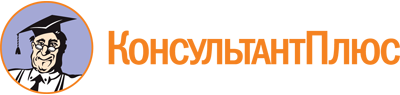 Распоряжение Правительства РБ от 24.11.2022 N 971-р
<Об утверждении перечня показателей, используемых для формирования рейтинга субъектов Российской Федерации по итогам реализации механизмов поддержки социально ориентированных некоммерческих организаций и социального предпринимательства, обеспечения доступа негосударственных организаций к предоставлению услуг в социальной сфере и внедрения конкурентных способов оказания государственных (муниципальных) услуг в Республике Бурятия>Документ предоставлен КонсультантПлюс

www.consultant.ru

Дата сохранения: 10.12.2022
 Наименование показателяНаименование показателяЕдиница измерения <1>Отчетный период <2>Органы исполнительной власти Республики Бурятия, ответственные за представление значений показателейI. Реализация механизмов поддержки социально ориентированных некоммерческих организаций и социальных предприятийI. Реализация механизмов поддержки социально ориентированных некоммерческих организаций и социальных предприятийI. Реализация механизмов поддержки социально ориентированных некоммерческих организаций и социальных предприятийI. Реализация механизмов поддержки социально ориентированных некоммерческих организаций и социальных предприятийI. Реализация механизмов поддержки социально ориентированных некоммерческих организаций и социальных предприятий1.Количество социальных предприятий на 10 тыс. населения <3>единицотчетный годМинистерство промышленности, торговли и инвестиций РБ2.Доля муниципальных районов и городских округов, реализующих муниципальные программы (подпрограммы) по поддержке социально ориентированных некоммерческих организаций (предусматривающих финансирование мероприятий по поддержке социально ориентированных некоммерческих организаций и имеющих подтверждение кассового исполнения указанных мероприятий в отчетном году), в общем количестве муниципальных районов и городских округов в Республике Бурятияпроцентовотчетный годКомитет территориального развития Администрации Главы РБ и Правительства РБ (далее - АГРБ и ПРБ)3.Доля муниципальных районов и городских округов, реализующих меры по поддержке социального предпринимательства в рамках муниципальных программ по поддержке малого и среднего предпринимательства (получивших финансирование и имеющих кассовое исполнение в отчетном году), в общем количестве муниципальных районов и городских округов в Республике Бурятия, утвердивших муниципальные программы по поддержке малого и среднего предпринимательствапроцентовотчетный годМинистерство промышленности, торговли и инвестиций РБ,органы местного самоуправления муниципальных районов и городских округов в Республике Бурятия (по согласованию)4.Доля бюджетных ассигнований, направляемых на реализацию мероприятий по формированию инфраструктуры поддержки социально ориентированных некоммерческих организаций <4>, включая центры инноваций социальной сферы (без учета объема субсидии на государственную поддержку малого и среднего предпринимательства, а также физических лиц, применяющих специальный налоговый режим "Налог на профессиональный доход", в Республике Бурятия, а также уровня софинансирования по ней), в общем объеме расходов Республики Бурятияпроцентовотчетный годКомитет по межнациональным отношениям и развитию гражданских инициатив АГРБ и ПРБ,Министерство социальной защиты населения РБ,Министерство образования и науки РБ,Министерство культуры РБ,Министерство спорта и молодежной политики РБ5.Доля социальных предприятий, получивших поддержку в рамках деятельности центров инноваций социальной сферы или иных объектов инфраструктуры субъектов малого и среднего предпринимательства, входящих в состав центров "Мой бизнес", в общем количестве социальных предприятий в Республике Бурятияпроцентовотчетный годМинистерство промышленности, торговли и инвестиций РБII. Обеспечение доступа негосударственных организаций к предоставлению услуг в социальной сфереII. Обеспечение доступа негосударственных организаций к предоставлению услуг в социальной сфереII. Обеспечение доступа негосударственных организаций к предоставлению услуг в социальной сфереII. Обеспечение доступа негосударственных организаций к предоставлению услуг в социальной сфереII. Обеспечение доступа негосударственных организаций к предоставлению услуг в социальной сфере6.Субъект Российской Федерации включен в перечень субъектов Российской Федерации, в которых вступает в силу Федеральный закон "О государственном (муниципальном) социальном заказе на оказание государственных (муниципальных) услуг в социальной сфере", утвержденный распоряжением Правительства Российской Федерации от 7 октября 2020 г. N 2579-р <5>да/нетотчетный годМинистерство экономики РБ7.Доля негосударственных организаций, участвующих в реализации механизма персонифицированного финансирования, в общем количестве организаций всех форм собственности, участвующих в реализации механизма персонифицированного финансированияпроцентовотчетный годМинистерство образования и науки РБ8.Доля негосударственных организаций, предоставляющих услуги в сфере популяризации мер по профилактике заболеваний и сохранению здоровья граждан, расположенных в объектах социальной инфраструктуры, построенных в рамках привлечения внебюджетных инвестиций, в том числе государственно-частного партнерства, с 2016 года, в общем количестве зарегистрированных социально ориентированных некоммерческих организаций и социальных предприятий <6>процентовотчетный годМинистерство здравоохранения РБIII. Информационная поддержка негосударственных организаций, осуществляющих деятельность в социальной сфереIII. Информационная поддержка негосударственных организаций, осуществляющих деятельность в социальной сфереIII. Информационная поддержка негосударственных организаций, осуществляющих деятельность в социальной сфереIII. Информационная поддержка негосударственных организаций, осуществляющих деятельность в социальной сфереIII. Информационная поддержка негосударственных организаций, осуществляющих деятельность в социальной сфере9.Наличие в информационно-телекоммуникационной сети Интернет регионального информационного ресурса, содержащего информацию о действующих мерах государственной региональной поддержки социально ориентированных некоммерческих организаций, финансовое обеспечение которого осуществляется за счет средств бюджета Республики Бурятияда/нетотчетный годВсе заинтересованные министерства (свод - Министерство социальной защиты населения РБ)10.Количество кликов, необходимых для доступа к информации о действующих мерах государственной региональной поддержки социально ориентированных некоммерческих организаций, предусмотренных Федеральным законом "О некоммерческих организациях", на сайте регионального информационного ресурса, содержащего информацию о действующих мерах государственной региональной поддержки социально ориентированных некоммерческих организаций, органа власти, уполномоченного на выработку государственной политики в сфере поддержки социально ориентированных некоммерческих организаций <7>, <8>единицотчетный годМинистерство социальной защиты населения РБ,Министерство промышленности, торговли и инвестиций РБ,Комитет по межнациональным отношениям и развитию гражданских инициатив АГРБ и ПРБ,Комитет территориального развития АГРБ и ПРБ11.Размещение материалов в формате свободных публичных лицензий на региональном информационном ресурсе, содержащем информацию о действующих мерах государственной региональной поддержки социально ориентированных некоммерческих организацийда/нетотчетный годМинистерство социальной защиты населения РБ,Министерство промышленности, торговли и инвестиций РБ,Комитет по межнациональным отношениям и развитию гражданских инициатив АГРБ и ПРБ,Комитет территориального развития АГРБ и ПРБ12.Размещение материалов в формате открытых данных на региональном информационном ресурсе, содержащем информацию о действующих мерах государственной региональной поддержки социально ориентированных некоммерческих организацийда/нетотчетный годМинистерство социальной защиты населения РБIV. Внедрение конкурентных способов оказания государственных (муниципальных) услугIV. Внедрение конкурентных способов оказания государственных (муниципальных) услугIV. Внедрение конкурентных способов оказания государственных (муниципальных) услугIV. Внедрение конкурентных способов оказания государственных (муниципальных) услугIV. Внедрение конкурентных способов оказания государственных (муниципальных) услуг13.Доля медицинских организаций частной системы здравоохранения, участвующих в реализации территориальной программы обязательного медицинского страхования, в общем количестве медицинских организаций, участвующих в реализации территориальной программы обязательного медицинского страхования <9>процентовотчетный годМинистерство здравоохранения РБ14.Доля негосударственных организаций, проводивших культурно-массовые и просветительские мероприятия за счет средств бюджета Республики Бурятия, в общем числе организаций всех форм собственности, проводивших культурно-массовые и просветительские мероприятия за счет средств бюджета Республики Бурятия <10>процентовотчетный годМинистерство культуры РБ,Министерство образования и науки РБ